Problem Selection List Enhancements (Patches OR*3.0*429 and GMPL*2.0*49)Deployment, Installation, Back-Out, and Rollback Guide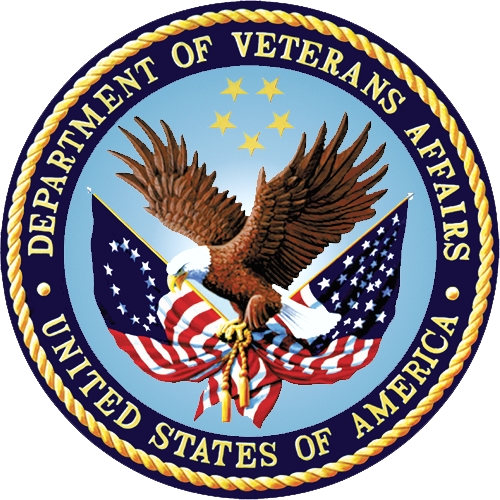 December 2017Department of Veterans AffairsOffice of Information and Technology (OI&T)Enterprise Program Management Office (EPMO)Revision HistoryArtifact Rationale This document describes the Deployment, Installation, Back-out, and Rollback Plan for new products going into the VA Enterprise. The plan includes information about system support, issue tracking, escalation processes, and roles and responsibilities involved in all those activities. Its purpose is to provide clients, stakeholders, and support personnel with a smooth transition to the new product or software, and should be structured appropriately, to reflect particulars of these procedures at a single or at multiple locations.Per the Veteran-focused Integrated Process (VIP) Guide, the Deployment, Installation, Back-out, and Rollback Plan is required to be completed  prior to Critical Decision Point #2 (CD #2), with the expectation that it will be updated throughout the lifecycle of the project for each build, as needed. Table of Contents1	Introduction	51.1	Purpose	51.2	Dependencies	51.3	Constraints	52	Roles and Responsibilities	53	Deployment	73.1	Timeline	73.2	Site Readiness Assessment	73.2.1	Deployment Topology (Targeted Architecture)	83.2.2	Site Information (Locations, Deployment Recipients)	83.2.3	Site Preparation	83.3	Resources	83.3.1	Facility Specifics	83.3.2	Hardware	83.3.3	Software	83.3.4	Communications	83.3.4.1	Deployment/Installation/Back-Out Checklist	94	Installation	94.1	Pre-installation and System Requirements	94.2	Platform Installation and Preparation	94.3	Download and Extract Files	94.4	Database Creation	104.5	Installation Scripts	114.6	Cron Scripts	114.7	Access Requirements and Skills Needed for the Installation	114.8	Installation Procedure	114.8.1	Problem Selection List Enhancements Multi-Package Build KIDS Installation	114.8.1.1	Pre/Post Installation Overview	114.8.1.2	Installation Instructions	154.8.1.3	Post-Installation Instructions	164.8.1.3.1	Review Problem Selection Lists to See if Reassignments Are Necessary	174.9	System Configuration	184.10	Database Tuning	185	Back-Out Procedure	185.1	Back-Out Strategy	185.2	Back-Out Considerations	185.2.1	Load Testing	185.2.2	User Acceptance Testing	185.3	Back-Out Criteria	185.4	Back-Out Risks	185.5	Authority for Back-Out	185.6	Back-Out Procedure	195.6.1	Installing the Back-Out Patch	195.7	Back-out Verification Procedure	196	Rollback Procedure	196.1	Rollback Considerations	196.2	Rollback Criteria	206.3	Rollback Risks	206.4	Authority for Rollback	206.5	Rollback Procedure	206.6	Rollback Verification Procedure	207	Example Installation	21IntroductionThis document describes how to deploy and install Problem Selection List Enhancements (Patches OR*3.0*429 and GMPL*2.0*49), as well as how to back-out the product and rollback to a previous version. PurposeThe purpose of this plan is to provide a single, common document that describes how, when, where, and to whom Problem Selection List Enhancements will be deployed and installed, as well as how it is to be backed out and rolled back, if necessary. The plan also identifies resources, a communications plan, and a rollout schedule. Specific instructions for installation, back-out, and rollback are included in this document. DependenciesThe Problem Selection List Enhancements project is for installation on a fully patched VistA system. This utility enables Clinical Application Coordinators (CACs) to create problem selection lists for their system, divisions, locations, clinics, or users to help them quickly assign problems that they frequently use. ConstraintsThe Problem Selection List Enhancements will be released as part of a combined multi-package build under PROBLEM SELECTION LIST BUILD 1.0. This combined build consists of the GMPL*2.0*49 and OR*3.0*429 patches. The patches are expected to be installed on existing VistA platforms. Roles and ResponsibilitiesNo single entity is in charge of decision making for deployment, installation, back out and rollback of Problem Selection List Enhancements. Rather, the Critical Decision Point representatives (commonly referred to as the three in the box) under the Veterans In Process (VIP) will meet and approve release from a business perspective. If an issue with the software arises that would require a national rollback, then the same three in the box members under VIP will coordinate with several groups (including Patient Safety Health Product Support, Information Technology Operations Service (ITOPS), and Site leadership) to decide whether a back out and rollback of the software is necessary. The Facility Chief Information Officer (FCIO) has the final authority to require the patch back out and data rollback and accept the associated risks. The following table provides Problem Selection List Enhancements project information.  Table 1: Deployment, Installation, Back-out, and Rollback Roles and ResponsibilitiesDeployment The Problem Selection List Enhancements will have a standard release with a 30-day compliance window. This patch will be released as part of a combined multi-package build under PROBLEM SELECTION LIST BUILD 1.0. This combined build consists of the GMPL*2.0*49 and OR*3.0*429 patches.There are currently no site-facing on-line meetings or training planned for this deployment.Timeline The provisional timeline calls for the patch to be released sometime in the summer or fall of 2017 with a 30-day compliance period after national release. Site Readiness Assessment This section discusses the locations that will receive the Problem Selection List Enhancements deployment. Deployment Topology (Targeted Architecture)Problem Selection List Enhancements will be deployed to each VistA instance. That will include local sites as well as regional data processing centers. Site Information (Locations, Deployment Recipients) The initial deployment will be to Initial Operating Capabilities (IOC) sites for verification of functionality. Once that testing is completed and approval is given for national release, the Problem Selection List Enhancements patches (OR*3*429 and GMPL*2*49) will be deployed to all VistA systems.The Production (IOC) Test sites are:REDACTEDSite Preparation Problem Selection List Enhancements Identify users that will need the new key, GMPL IMPRT UTIL, to perform national/local selection list updates using the import utility: Sites should identify the users who will need the new GMPL IMPRT UTIL key to perform the national/local selection list updates using the import utility. Most likely, this will be the sites’ CACs. Once the users have been identified, the list of names should be communicated to the Region (ITOPS) personnel. The installer will most likely also make the key assignments post-installation.ResourcesFacility Specifics N/AHardware N/ASoftware N/ACommunications The Problem Selection List Enhancements patches will be deployed using the normal patch deployment process. After the patches are nationally released, sites will have 30 days to install them. Deployment/Installation/Back-Out ChecklistThe deployment and installation will be performed by site support personnel, local or ITOPS, once the patches are nationally released.InstallationDuring installation of the combined build, several things will occur. This information is to aid those installing the combined build containing the two patches. Step-by-step instructions are further below.Pre-installation and System RequirementsThe Problem Selection List Enhancements patches assume a fully-patched VistA system. Platform Installation and PreparationPlease check your system to verify that the following, previously released national patches are installed:GMPL*2.0*40GMPL*2.0*45   OR*3.0*385This multi-package build (VistA KIDS Build) should take less than 5 minutes to install. It is recommended that the installation be done during non-peak hours. If at all possible, the users should not be in the Problem List ListManager application when the KIDS installation is being performed.Download and Extract FilesThe Problem Selection List Enhancements patches are being released in a host file called PROBLEM_SELECTION_LIST_BUILD_1_0.KID. This combined build consists of the GMPL*2.0*49 and OR*3.0*429 patches.The preferred method is to retrieve files from download.vista.med.va.gov. This transmits the files from the first available server. Sites may also elect to retrieve files directly from a specific server. Sites may retrieve the software and/or documentation directly using Secure File Transfer Protocol (SFTP) from the ANONYMOUS.SOFTWARE directory at the following OI&T Field Offices:Hines:                       REDACTEDSalt Lake City:         REDACTEDDocumentation can also be found on the VA Software Documentation Library at:http://www.va.gov/vdl/Database CreationN/AInstallation ScriptsN/ACron ScriptsN/AAccess Requirements and Skills Needed for the InstallationInstallation of the Problem Selection List Enhancements patches requires the following to install:Programmer access to VistA instance and ability to install KIDS build.Installation ProcedureProblem Selection List Enhancements Multi-Package Build KIDS InstallationPre/Post Installation OverviewThere is a pre and post-installation routine (GMPLY49) included. This routine will be automatically deleted once installation has completed.The following things will occur before, during, and after patch installation.GMPL*2*49:Pre-installation:Pre-existing USER/CLINIC Selection List Assignment Report: During pre-installation, this report is auto generated to identify Problem Selection Lists assigned to users and clinics prior to the installation of GMPL*2.0*49. This report will be sent to the installer and OR CACS mail group via MailMan.Sample MailMan ReportSubj: Pre-existing USER/CLINIC Selection List Assignment Report  [#154391]08/23/17@08:16  129 linesFrom: GMPL*2.0*49 INSTALL  In 'IN' basket.   Page 1--------------------------------------------------------------------------This report was auto generated during installation to identify ProblemSelection Lists assigned to users and clinics prior to the installation ofGMPL*2.0*49. After installation all users and clinic assignments will bemigrated to the new Default Selection List Display parameter setting. Ifusers and clinics desire to use the National Problem Selection List astheir default setting then use the Assign/Remove menu option to reassignthose users or clinics listed in the report. User Selection List Assignments:    PROVIDER,ONE                       USER LIST 1   PROVIDER,TWO                       USER LIST 2   PROVIDER,THREE                     USER LIST 3   PROVIDER,FOUR                      USER LIST 4Clinic Selection List Assignments:    CARDIOLOGY                         CARDIO CLINIC LIST   GENERAL MEDICINE                   GENERAL MED CLINIC LIST   PAIN CLINIC                        PAIN CLINIC LIST   PRIMARY CARE                       PRIMARY CARE CLINIC LISTUser(s) assigned to a Selection List that no longer exists:   PROVIDER,FIVE                      Selection List #5   PROVIDER,SIX                       Selection List #6Scan and convert any mixed/lower case list/category names to upper case: During the pre-install, this patch also scans the PROBLEM SELECTION LIST and PROBLEM SELECTION CATEGORY files for any duplicate names or names in mixed/lower case format. A report of finding will be generated to the installer and OR CACS mail group via MailMan and any mixed/lower case names will automatically be converted to upper case. The report is Mixed/Lower Case Problem Selection List/Category Names.Sample Mixed/Lower Case Name Report/MessageSubj: Mixed & Lower Case List/Category Name Report  [#203469] 03/13/17@12:59 18 linesFrom: GMPL*2.0*49 INSTALL  In 'IN' basket.   Page 1--------------------------------------------------------------------------Mixed/lower case problem selection list/category names are no longer allowed with patch GMPL*2.0*49. This patch scans the Problem SelectionList and Problem Selection Category files for any names in mixed or lowercase letters and converts them to upper case.For those conversions that failed, please have a CAC or somebody with FileMan access manually modify the name to upper case.The following list names converted successfully:     Test List 1The following category names converted successfully:     CardiovascularData Dictionary Deletion: The current data dictionaries for the PROBLEM SELECTION LIST file #125 and PROBLEM SELECTION CATEGORY file #125.11 will be deleted in preparation for the newly updated data dictionaries.During patch installation, the following will occur:Routine installation/updateData Dictionary updatesAddition of the National Problem Selection List Content: This patch will also install the first version of the VA-NATIONAL PROBLEM SELECTION LIST which comprises of the following national selection list categories:VA-PRIMARY CAREVA-CARDIOLOGYVA-DENTALVA-DERMATOLOGYVA-DIABETESVA-EAR NOSE THROATVA-EMERGENCY DEPARTMENTVA-ENDO METAB EXCEPT DIABETESVA-GASTROENTEROLOGYVA-GENERAL SURGERYVA-GYNECOLOGYVA-HEMATOLOGYVA-INFECTIOUS DISEASEVA-MENTAL HEALTHVA-NEUROLOGYVA-NEUROSURGERYVA-ONCOLOGYVA-OPHTHALMOLOGYVA-ORTHOPEDICSVA-PAINVA-PLASTIC SURGERYVA-POLYTRAUMAVA-PULMONARYVA-RENAL NEPHROLOGYVA-RHEUMATOLOGYVA-UROLOGYCreate New Key: With the installation of GMPL*2.0*49, a new key, GMPL IMPRT UTIL, has been created. This key will be given to those who will create problem selections lists and who can use the import utility.Updates to protocols and optionsPost-installation:Duplicate Name Scan: The patch will scan for duplicate selection list/category names and generate a report The CAC will have to review any duplicate list and/or category names found and edit/delete/reconcile the entries as appropriate.Sample Duplicate Name Report/MessageSubj: Duplicate Problem Selection List/Category Name Report  [#203470]03/13/17@12:59  10 linesFrom: GMPL*2.0*49 INSTALL  In 'IN' basket.   Page 1--------------------------------------------------------------------------Duplicate problem selection list/category names are no longer allowed withpatch GMPL*2.0*49. The following list/category names are duplicates. Please have your CAC review these with the pre-existing file entries andrename, delete, or reconcile the duplicate entries as needed.     Duplicate List Names:      ORTHOPEDIC     Duplicate Category Names:      NEUROLOGYMark GMPL CODE LIST menu option out of orderUpdate GMPL SELECTION LIST CSV CHECK menu textUpdate display order of several items for GMPL BUILD LIST MENU optionResequencing GMPL MENU BUILD GROUP protocol menu itemsSet pre-existing lists/categories to a default local classChanges to the File Structure: To support the enhancements to problem list selection, the file structures for the PROBLEM SELECTION LIST file #125 and PROBLEM SELECTION CATEGORY file #125.11 were also redesigned. To enable a tighter coupling between a selection list and its categories, the PROBLEM SELECTION LIST CONTENTS file #125.1 will now be a subfile/multiple of the PROBLEM SELECTION LIST file #125. The same concept applies to the PROBLEM SELECTION CATEGORY CONTENT file #125.12 that will now be a subfile of the PROBLEM SELECTION CATEGORY file #125.11. A new CLASS field is also added to the List (#125) and Category (#125.11) files in order to delineate, control, and manage the editing capabilities of national, local, or VISN level lists and categories. With this new redesign, the file data is also migrated to their respective file record entries to ensure continued operability.OR*3*429:Pre-installation:N/ADuring:Installation/update of routines and parameterPost-installation:Create New Parameter: A new Default Problem Selection List Display, ORQQPL SELECTION LIST, parameter will be added to the system. This parameter will be where the problem selection list assignments will be stored. This parameter determines which problem selection list the user will be shown when adding a new patient problem in CPRS.Migrate pre-existing USER/CLINIC list assignments to the new ORQQPL SELECTION LIST parameter: The pre-existing user and clinic list assignments in the New Person and Problem Selection List files respectively will be migrated over and managed under this new parameter.When patch OR*3.0*429 patch is installed, it checks on the codes from lists that are being moved from the NEW PERSON and PROBLEM SELECTION LIST files to the ORQQPL SELECTION LIST parameter. Below are samples of what the message might look like:Migrating default user Problem Selection list from NEW PERSON File to theORQQPL SELECTION LIST parameter...  The following selection lists could not be migrated to the ORQQPL   SELECTION LIST parameter because it contains one or more problems that  have inactive SNOMED and/or ICD codes attached to them.          CARDIOLOGY          ORTHOPEDICMigrating default clinic Problem Selection list from PROBLEM SELECTION LIST File to the ORQQPL SELECTION LIST parameter...  The following selection lists could not be migrated to the ORQQPL   SELECTION LIST parameter because it contains one or more problems that  have inactive SNOMED and/or ICD codes attached to them.          CARDIOLOGY          ORTHOPEDICSet system and package level setting of the parameter to the default VA-NATIONAL PROBLEM SELECTION LISTInstallation InstructionsThis combined build will install two patches: GMPL*2.0*49 and OR*3.0*429. The patches load several routines and may be installed with users on the system although it is STRONGLY recommended that it be installed during non-peak hours to minimize potential disruption to users. This patch should take less than 5 minutes to install.NOTE: Users should stay out of the Problem Selection List ListManager Application entirely during the installation of this patch as data from files #125.1 and #125.12 are being migrated to files #125 and #125.11 respectively. Utilizing this ListMan App during the data migration process could lock up certain records and prevent data from being migrated successfully. If this should occur, a lock error message will be generated to the installer identifying those records during the post-installation.From the Kernel Installation and Distribution System Menu, select the Installation menu. Next, select 'Load a Distribution'. When prompted "Enter a Host File:  enter <directory>PROBLEM_SELECTION_LIST_BUILD_1_0.KID (where directory represents the location where you stored the KIDS file).From the Kernel Installation and Distribution System Menu, select the Installation Menu.  From this menu, you may elect to use the following options. When prompted for the INSTALL NAME enter the multi- package build name, PROBLEM SELECTION LIST BUILD 1.0:Backup a Transport Global - This option will create a backup message of any routines exported with this patch. It will not backup any other changes such as DDs or templates.Compare Transport Global to Current System - This option will allow you to view all changes that will be made when this patch is installed.  It compares all components of this patch         (routines, DDs, templates, etc.).Verify Checksums in Transport Global - This option will allow you to ensure the integrity of the routines that are in the transport global.From the Installation Menu, select the Install Package(s) option and select the package: PROBLEM SELECTION LIST BUILD 1.0.When prompted 'Want KIDS to Rebuild Menu Trees Upon Completion of Install? NO//', respond with NO. KIDS will automatically attach the new menu options to the designated menu tree during the installation process. There is no need to rebuild the menu trees upon completion of installation.When prompted 'Want KIDS to INHIBIT LOGONs during the install?  NO//', respond with NO.When prompted 'Want to DISABLE Scheduled Options, Menu Options, and Protocols? NO//', respond with YES. Disable all GMPL* options and protocols.Post-Installation InstructionsThe post-install routine will automatically migrate data from files #125.1 and #125.12 to files #125 and #125.11 respectively. It is imperative that users stay out of the Problem Selection List ListMan App until the installer has received messages that the migration has successfully completed.It will also set the CLASS field for all pre-existing lists and categories to “Local”. Additionally it will scan for duplicate list/category names and send a report to the installer and OR CACs mail group via MailMan. A few other post-processing items such as updating the display order of several option and protocol menu items are also performed. The GMPL CODE LIST menu option is also marked out of order.Review Problem Selection Lists to See if Reassignments Are NecessaryWhen this patch is installed, any pre-existing User or Clinic selection list assignments prior to patch installation will be retained. A report will be generated and sent to the installer and OR CACS mail group via Mailman that identifies all existing assignments. Sites should review these assignments to see if they need to be changed. If there are any users that are assigned to a selection list that no longer exists, they will also be captured in this report. The following is a sample report:Subj: Pre-existing USER/CLINIC Selection List Assignment Report  [#154024]08/15/17@09:50  129 linesFrom: GMPL*2.0*49 INSTALL  In 'IN' basket.   Page 1--------------------------------------------------------------------------This report was auto generated during installation to identify ProblemSelection Lists assigned to users and clinics prior to the installation ofGMPL*2.0*49. After installation all users and clinic assignments will bemigrated to the new Default Selection List Display parameter setting. Ifusers and clinics desire to use the National Problem Selection List astheir default setting then use the Assign/Remove menu option to reassignthose users or clinics listed in the report.User Selection List Assignments:    PROVIDER,ONE                       USER LIST 1   PROVIDER,TWO                       USER LIST 2   PROVIDER,THREE                     USER LIST 3   PROVIDER,FOUR                      USER LIST 4Clinic Selection List Assignments:    CARDIOLOGY                         CARDIO CLINIC LIST   GENERAL MEDICINE                   GENERAL MED CLINIC LIST   PAIN CLINIC                        PAIN CLINIC LIST   PRIMARY CARE                       PRIMARY CARE CLINIC LISTUser(s) assigned to a Selection List that no longer exists:   PROVIDER,FIVE                      Selection List #5   PROVIDER,SIX                       Selection List #6Type <Enter> to continue or '^' to exit:System ConfigurationDatabase TuningN/ABack-Out ProcedureBack-Out StrategyBack-Out ConsiderationsLoad TestingNo load testing was performed on the build. User Acceptance TestingUser acceptance testing was conducted by the two test sites listed in section 3.2.2. The sites followed the provided test scripts and executed the test cases according to the plan to test the patches of the Problem Selection List Enhancements. The sites either passed or failed any item based on testing. The tests were performed by Clinical Application Coordinators at each site who are familiar using the CPRS and Problem List applications. The test cases were then delivered with concurrence by the sites to the development team. Any items that failed were re-developed and then sent back to the sites for the next build and further acceptance testing following the same process.  Once in production, the same final test cases from the last build were tested in production. No subsequent builds were created as the test cases passed and sites signed off on concurrence for release of the product. Back-Out CriteriaBack-out would only be considered if there was a catastrophic failure that causes loss of function for the CPRS or Problem List application or a significant patient safety issue.Back-Out RisksBacking out the Problem Selection List Enhancements would involve Problem Selection List data dictionary changes and the removal of nationally released Problem Selection List content. Authority for Back-OutThe Facility CIO has the final authority to require the rollback and accept the associated risks. Back-Out ProcedureBacking out the patch should only be considered if there is a catastrophic failure of CPRS or the Problem List application. The back out would be accomplished by installing a patch.Installing the Back-Out PatchThese steps assume that the only reason to consider a back-out for the Problem Selection List Enhancements is in the event of a catastrophic failure.Contact the CPRS Development team to notify them there has been a catastrophic failure with the Problem Selection List Enhancements:If the decision is made to proceed with back-out and rollback, coordinate with the appropriate IT support, local and ITOPS, to schedule an installation time for the back-out.Install patch GMPL*2.0*51.Back-out Verification ProcedureVerify that the data dictionary for the PROBLEM SELECTION LIST file (#125) contains only three fields: NAME (#.01), DATE LAST MODIFIED (#.02), & CLINIC (#.03).Verify that the data dictionary for the PROBLEM SELECTION CATEGORY file (#125.11) contains only two fields: NAME (#.01), DATE LAST MODIFIED (#1).Perform regression testing to verify that the current Problem Selection lists still display correctly and works in VistA and CPRS.Perform site-specific testing appropriate to the areas where the catastrophic failure was identified.Rollback ProcedureRollback ConsiderationsThere are quite a few database changes specifically related the Problem Selection List Enhancements. Six and eight new fields are added to the PROBLEM SELECTION LIST file #125 and PROBLEM SELECTION CATEGORY file #125.11, respectively. Additionally, one new option, protocol, security key, and parameter is added to support the enhancements. A few of the pre-existing Problem Selection list menu options and protocols are also modified.Rollback CriteriaRollback would only be considered if there was a catastrophic failure that causes loss of function for the CPRS or Problem List application or a significant patient safety issue.Rollback RisksRolling back the Problem Selection List Enhancements would involve restoring the previous Problem Selection List data dictionaries and file structures and the removal of the new option, protocol, security key, parameter, and nationally released Problem Selection List content. Authority for RollbackThe Facility CIO has the final authority to require the rollback and accept the associated risks. Rollback ProcedureThese steps assume that the only reason to consider a rollback for the Problem Selection List Enhancements is in the event of a catastrophic failure.Contact the CPRS Development team to notify them there has been a catastrophic failure with the Problem Selection List Enhancements:If the decision is made to proceed with back-out and rollback, coordinate with the appropriate IT support, local and ITOPS, to schedule an installation time for the rollback.Install patch GMPL*2.0*51.Rollback Verification ProcedureVerify that the data dictionary for the PROBLEM SELECTION LIST file (#125) contains only three fields: NAME (#.01), DATE LAST MODIFIED (#.02), & CLINIC (#.03).Verify that the data dictionary for the PROBLEM SELECTION CATEGORY file (#125.11) contains only two fields: NAME (#.01), DATE LAST MODIFIED (#1).Verify that the following new items have been removed: GMPL SELECTION LIST IMPORT option, GMPL MENU COPY GROUP protocol, GMPL IMPRT UTIL security key, and ORQQPL SELECTION LIST parameter. Perform regression testing to verify that the current Problem Selection lists still display correctly and works in VistA and CPRS.Perform site-specific testing appropriate to the areas where the catastrophic failure was identified.Example InstallationSelect Installation <TEST ACCOUNT> Option: 6  Install Package(s)Select INSTALL NAME: PROBLEM SELECTION LIST BUILD 1.0      8/30/17@12:25:48     => Problem Selection List Build 1.0  ;Created on Aug 23, 2017@08:35:44This Distribution was loaded on Aug 30, 2017@12:25:22 with header of    Problem Selection List Build 1.0  ;Created on Aug 23, 2017@08:35:44   It consisted of the following Install(s):PROBLEM SELECTION LIST BUILD 1.0    GMPL*2.0*49     OR*3.0*429Checking Install for Package PROBLEM SELECTION LIST BUILD 1.0Install Questions for PROBLEM SELECTION LIST BUILD 1.0Checking Install for Package GMPL*2.0*49Install Questions for GMPL*2.0*49Incoming Files:   125       PROBLEM SELECTION LIST  (including data)Note:  You already have the 'PROBLEM SELECTION LIST' File.I will REPLACE your data with mine.   125.11    PROBLEM SELECTION CATEGORY  (including data)Note:  You already have the 'PROBLEM SELECTION CATEGORY' File.I will REPLACE your data with mine.Want KIDS to Rebuild Menu Trees Upon Completion of Install? NO//Checking Install for Package OR*3.0*429Install Questions for OR*3.0*429Want KIDS to INHIBIT LOGONs during the install? NO// Want to DISABLE Scheduled Options, Menu Options, and Protocols? NO// Enter the Device you want to print the Install messages.You can queue the install by enter a 'Q' at the device prompt.Enter a '^' to abort the install.DEVICE: HOME//   SECURE SHELLInstall Started for PROBLEM SELECTION LIST BUILD 1.0 :                Aug 30, 2017@12:25:48Build Distribution Date: Aug 23, 2017 Installing Routines:               Aug 30, 2017@12:25:48Install Started for GMPL*2.0*49 :                Aug 30, 2017@12:25:48Build Distribution Date: Aug 23, 2017 Installing Routines:               Aug 30, 2017@12:25:48 Running Pre-Install Routine: PRE^GMPLY49  Retrieving pre-existing USER/CLINIC selection list assignment report...  Report has been generated to the installer & OR CACS mailgroup via MailMan.  Scanning for mixed or lower case Problem Selection list/category names...  No mixed or lower case list/category names found.  Removing old PROBLEM SELECTION LIST file #125 data dictionary...  Data dictionary for file #125 removed.  Removing old PROBLEM SELECTION CATEGORY file #125.11 data dictionary...  Data dictionary for file #125.11 removed. Installing Data Dictionaries:                Aug 30, 2017@12:26:07 Installing Data:                Aug 30, 2017@12:26:08 Installing PACKAGE COMPONENTS:  Installing SECURITY KEY Installing PROTOCOL Installing OPTION               Aug 30, 2017@12:26:08 Running Post-Install Routine: POST^GMPLY49  Scanning for duplicate Problem Selection list/category names...  A duplicate list/category name report has been generated to the installer  and OR CACS mailgroup via MailMan.  Marking GMPL CODE LIST menu option out of order...  Done.  Updating GMPL SELECTION LIST CSV CHECK menu text...  Done.  Updating display order of several items for GMPL BUILD LIST MENU option...  Done.  Resequencing GMPL MENU BUILD GROUP protocol menu items...  Done.  Setting pre-existing lists to a default LOCAL class...  ...Local class assignments completed.  Setting pre-existing categories to a default LOCAL class...  ...Local class assignments completed.  Migrating data in File #125.1 to File #125...  ...Migration complete.  Migrating data in File #125.12 to File #125.11...  ...Migration complete. Updating Routine file... Updating KIDS files... GMPL*2.0*49 Installed.                Aug 30, 2017@12:26:08 Not a production UCI NO Install Message sent Install Started for OR*3.0*429 :                Aug 30, 2017@12:26:08Build Distribution Date: Aug 23, 2017 Installing Routines:               Aug 30, 2017@12:26:08 Installing PACKAGE COMPONENTS:  Installing PARAMETER DEFINITION               Aug 30, 2017@12:26:08 Running Post-Install Routine: POST^ORY429Migrating default user Problem Selection list from NEW PERSON File to theORQQPL SELECTION LIST parameter...  The following selection lists could not be migrated to the ORQQPL SELECTION  LIST parameter because it contains one or more problems that have inactive  SNOMED and/or ICD codes attached to them.          CHERYL          MELANIE'S          TESTER'S LISTMigrating default clinic Problem Selection list from PROBLEM SELECTION LISTFile to the ORQQPL SELECTION LIST parameter...  The following selection lists could not be migrated to the ORQQPL SELECTION  LIST parameter because it contains one or more problems that have inactive  SNOMED and/or ICD codes attached to them.          CHERYL          MELANIE'S          TESTER'S LISTSetting system & package level for ORQQPL SELECTION LIST parameter to a defaultVA National Selection List... Updating Routine file... Updating KIDS files... OR*3.0*429 Installed.                Aug 30, 2017@12:26:09 Not a production UCI NO Install Message sent  Updating Routine file... Updating KIDS files...PROBLEM SELECTION LIST BUILD 1.0 Installed.                Aug 30, 2017@12:26:09 No link to PACKAGE file NO Install Message sent Install CompletedDateVersionDescriptionAuthor2017-12-040.2Updates from reviewsREDACTED2017-07-050.1Initial DraftREDACTEDIDTeamPhase / RoleTasksProject Phase (See Schedule)Site personnel in conjunction with IT support – which may be local or ITOPS.DeploymentPlan and schedule deployment (including orchestration with vendors)After national release.Site personnel in conjunction with IT support – which may be local or ITOPS.DeploymentDetermine and document the roles and responsibilities of those involved in the deployment.After national release.Site personnel.DeploymentTest for operational readiness After national release.Site personnel in conjunction with IT support – which may be local or ITOPS. The IT support will need to include person(s) to install the KIDS build as well as the personnel to deploy the GUI – which may be done on each machine, a shared network and/or the Citrix access gatewayDeploymentExecute deploymentAfter national release.Site personnel in conjunction with IT support – which may be local or ITOPS. The IT support will need to include person(s) to install the KIDS build as well as the personnel to deploy the GUI – which may be done on each machine, a shared network and/or the Citrix access gatewayInstallationPlan and schedule installation After national release.N/A – will work under the VistA ATO and security protocols.InstallationEnsure authority to operate and that certificate authority security documentation is in placeN/A – no equipment is being added.InstallationValidate through facility POC to ensure that IT equipment has been accepted using asset inventory processesLocal support personnel or CACs.InstallationsCoordinate training Facility CIO and IT support – which may be local or regional.Back-outConfirm availability of back-out instructions and back-out strategy (what are the criteria that trigger a back-out) After national release.Hardware and System support – no changes.Software support will be the CPRS Development Team during the compliance period. At the end of the compliance period, support will be transitioned to HPS Clinical Sustainment.Post DeploymentHardware, Software and System SupportAfter national release.Problem Selection List Enhancements files to be downloadedFile Contents Download FormatPROBLEM_SELECTION_LIST_BUILD_1_0.KIDOR*3*429: Contains the new parameter to assign the problem selection list and list migration codeGMPL*2*49: Content changes for the problem selection list, including the distribution of the new VA National Problem Selection ListASCIIcprsguitm.doc and cprsguitm.pdfCPRS Technical Manual: GUI VersionBinarycprsguium.doc and cprsguium.pdfCPRS User Guide: GUI VersionBinarygmpl_2_0_49_ig.docx and gmpl_2_0_49_ig.pdfProblem Selection List Enhancements (Patches OR*3.0*429 and GMPL*2.0*49)Deployment, Installation, Back-Out, and Rollback GuideBinarygmpl_2_0_49_rn.docx and gmpl_2_0_49_rn.pdfProblem Selection List Enhancements (Patches GMPL*2.0*49 and OR*3.0*429)Release NotesBinarygmpl_2_0_49_tm.doc and gmpl_2_0_49_tm.pdfProblem List Technical ManualBinarygmpl_2_0_49_um.doc and gmpl_2_0_49_um.pdfProblem List User ManualBinaryREDACTEDREDACTEDREDACTEDREDACTEDREDACTEDREDACTEDREDACTEDREDACTEDREDACTEDREDACTEDREDACTEDREDACTED